Mass at 11am will be Broadcast on our Facebook Page   The outside speaker will be in operation if you wish to listen to the mass on the grounds.   Special Thanks to Cathy / Nora for operating the live broadcast on Facebook and to Shelly for the beautiful selection of music and hymns.   Welcome Back to ChurchAs most restrictions have been lifted in the church, I invite and welcome people back to Mass, especially families and those who have been absent for a long time.  There is now no excuse as the church is a very safe place, with face masks, hands being sanitised and the church is sanitised every week.  If it is safe to go shopping,  to schools, attend football matches and parties, then it is very safe for you to come to church.  I make a special plea to you all – please return to Mass.   Third Sunday of Advent - (Gaudete) Rejoice Sunday (Pink Candle)A thought for the Third Sunday of Advent. You notice today that we have a change in the four candles. The third candle is what many people call the pink candle, but it sounds nicer to call it the rose candle. So, today, we have the rose candle, because it is a sign of rejoicing.  If you have ever been up very early, before the sun rises, and you see the sun rising, especially in the sea or open area, you will see that the clouds are filled with the colour of a rose. And so rose means the new dawning of a new day and, for Christians, the new dawning of a new life.Sat 5pm            Ballymunelly ChurchSat 6.30pm 	1. Nora, John, Noel Masterson (Kildun)		2. Ger and Ellen O’Keeffe (Cork)                           3. Michael Leneghan (1st Ann) CrosshillSun 11am	1. Marty Murray, Month’s Mind Mass                           2. John and Patricia Campbell (Dooriel-US)                           Gaudete Sunday: Rose Vestments are worn on this Sunday. This Sunday’s vestment has been presented by Patricia Campbell-Family, Westlake Ohio-US, in memory of their parents John and Patricia Campbell (Dooriel-US)Sun 12.15pm   Bangor ChurchTue 6.30pm       Michael, Margaret, Manus, Frank, Paddy, Nora Conway,                              Frank Bradley, Mary Jones, Rose O’Brien, Margaret Canning                 Wed 10am         Bangor ChurchThur 10am         Dec’d Gildea and Murray FamiliesFri 10am             Peter – Margaret Sweeney (Dooreil), req’d by EddieSat 12pm           Bangor Mass   Fourth Sunday of Advent Sat 6.30pm 	1. Mary, John Conway. Dec’d Conway – McManamon Families		2. Margaret – John Gaughan (Crosshill)                           3. Annette Gallagher, 2nd Ann (Knockmoyleen)Sun 11am	1. Kathleen Conway (13th Ann)                           2. Jim O’Boyle (13th Ann) Doona                           3. Bridie Leneghan (5th Ann) Doona                            _______________________________________________________Our Beloved Dead: Please pray for the faithful departed;  PJ Carey (Glencullen – Bangor - Dublin). May his  soul rest in peace. Scoil Naomh Bhríde N.S. will be having a Christmas Hamper Raffle with 4 Hampers and Spot Prizes. Top Prize 150 Euro. Tickets available locally and online. Draw takes place on Monday 17th Dec at 10am.   Please Support. Drumgallagh N.S:  The staff and children of Drumgallagh N.S will be participating in a  Christmas Jumper sponsored walk in December. Lines for a raffle with  fantastic prizes to be won are on sale locally now. Raffle will be held on the 17th Dec . Please support.Chiropodist Clinic for December:  Chiropodist Peter Armstrong will attend on Monday 20th December and there will be restrictions due to COVID-19 which will include limiting the number of patients that can be seen and patients needing to wear a face mask. The fee is now €10.  To book an appointment please contact Noreen Grealis 086 60 67 899 or Mary Masterson 098 49193 by 6pm on Friday 17th December.Keeping Children Safe:  The Diocese of Killala is fully committed to keeping children safe. If you have any concerns around their safety in any circumstance please contact;The Diocesan Liaison Person – Confidential No - 087 1003554.  (Please see more information on the notice board).Could you please include the following information in your Newsletter for the next 2 weeks in the lead up to our Christmas Market. Much appreciate it.Give the gift of handmade this Christmas. Knock Christmas Market @ the Plaza takes place Saturday, 18th & Sunday, 19th December. Time: 11am to 4pm. Venue: Pope Francis Plaza, Knock. For bookings see contact information below.Lots of beautifully hand crafted gifts, handmade by local crafters. Adjacent to Knock Shrine, wheelchair accessible, car park, restaurants, gift shops and toilet facilities close by. Market @ the Plaza takes place the last Sunday of each month.We look forward to seeing you on the day.Contact Leonie @ 086-8486924 E-mail: leoniekilroy@gmail.comFollow our Facebook page @ Knock Market & Events. Snippetts:Eucharist MinistersMarian MastersonBernie HoughNoreen GrealisMary SweeneyChristina TogherGeraldine MurrayPeggy GintyBernadette Shanaghan Keeping Children Safe:  The Diocese of Killala is fully committed to keeping children safe. If you have any concerns around their safety in any circumstance please contact;The Diocesan Liaison Person – Confidential No - 087 1003554.  (Please see more information on the notice board).Shranmonragh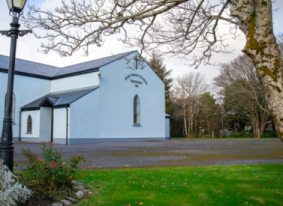 Church of the Holy Family, BallycroyMass Centre - National School - InnisbiggleChristopher J. Ginnelly(098) 49 134 (086) 89 33 278ballycroyparish@gmail.comJames M Cribben, Geesala (087) 64 69 01612th –  19th  Dec  2021www.ballycroyparish.ieAlter Society Schedule: Sincere thanks to Kathleen R. and Group 3 for looking after the church last week.  This week Christina T. and Group 4 will look after the church. Alter Society Schedule: Sincere thanks to Kathleen R. and Group 3 for looking after the church last week.  This week Christina T. and Group 4 will look after the church. Week to 19th DecChristina T: M Keane, M. Conway, K ‘or’ N CampbellWeek to 25th DecPatricia G:  M Sweeney (Tar), M McGowan, J Campbell   Readers Schedule Nov-DecReadersEucharistic MinistersSat 11th Dec 6.30pmFamilyPeggy GintySun 12th DecFamilyBernie HoughSat 18th Dec 6.30pmFamilyMarian MastersonSun 19th DecFamilyNoreen GrealisAlter Society Schedule: Sincere thanks to Patricia & Group 1 for looking after the church last week.  This week Bernie S & Group 2 will on duty. Alter Society Schedule: Sincere thanks to Patricia & Group 1 for looking after the church last week.  This week Bernie S & Group 2 will on duty. Week  to 5th DecBernie S:    M Cafferkey, M McGowan, S CarolanWeek to 11th DecKathleen R:  A McManamon, J. Keane, G GrealisWeek to 19th DecChristina T: M Keane, M. Conway, K ‘or’ N CampbellWeek to 25th DecPatricia G:  M Sweeney (Tar), M McGowan, J Campbell   Week to Week toWeek toWeek toWeek toWeek toWeek toWeek toWeek toWeek toWeek toMonthly ScheduleReadersEucharistic MinistersSat 26th Nov: 6.30pmFamilyBernie HoughSun 27th Nov: 11amFamilyNoreen GrealisSat 4th Dec: 6.30pmFamilyMary SweeneySun 5th Dec: 11amFamilyChristina Togher